CHAMPIONNATS REGIONAUX Arbalète FIELD 18m 2021/22CARQUEFOU les 15 & 16 Janvier 2022LIEU : 	Stand de Tir de CarquefouStade de La Tournière - Chemin des Pâtureaux - 44 – CARQUEFOUGPS : 47,3190073  /  -1,4693719CONDITIONS D'ADMISSIONSelon le règlement de la Gestion Sportive en vigueur.Être en possession de sa licence pour la saison en cours La participation au Championnat régional est obligatoire pour l'inscription au championnat de France.INSCRIPTIONSLes résultats du championnat départemental seront transmis au RCL uniquement au format ISIS.Les départements fourniront : 	Le palmarès à la Ligue (accueil.ligue@tirpaysdelaloire.fr) 			             Les palmarès et données ISIS au RCL (gestion.sportive.ligue@tirpaysdelaloire.fr)Les clubs inscrivent leurs tireurs qualifiés sur le site dédié à cet effet, accessible depuis le site internet de la Ligue en page « Compétitions »Les Clubs sont responsables des inscriptions à l'épreuve régionale et au paiement à la Ligue Aucune inscription individuelle hors de ce circuit ne sera prise en compte à l'échelon régional à l'exception des dérogations extérieures qui seront traitées par la Gestion SportiveENGAGEMENTS : 4.50€ pour les adultes (Dames et Seniors) 3.50€ pour les jeunes (Cadets et Juniors)	Pour les équipes de 3 tireurs, inscription gratuite avant le début de la compétition.ACCUEIL ET RENSEIGNEMENTSPendant les Championnats : restauration possible sur place.Pour tout renseignement et réservation de repas avant le 10 janvier 2022 auprès de  	Alain CHAUSSE Tél : 02.40.93.77.76 ou 06.08.18.20.32  ou a.chausse@free.frPASSE SANITAIRE OBLIGATOIRE et respect des conditions sanitaires en vigueur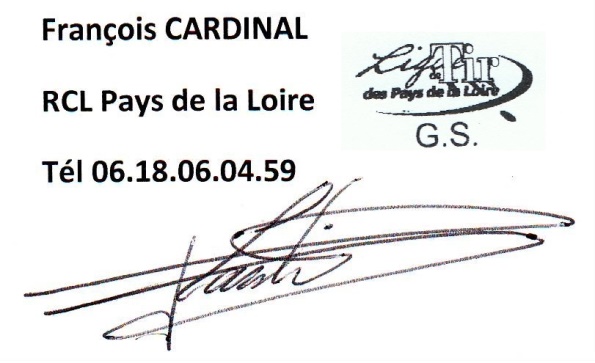 